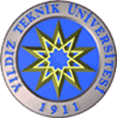 T.C. YILDIZ TEKNİK ÜNİVERSİTESİÖRKAM – ÖĞRENCİ REHBERLİK VE KARİYER MERKEZİMentee/Öğrenci Başvuru FormuBu bölüm Başvuruda Bulunan Mentee/Öğrenci Adayı tarafından doldurulacaktır.Başvuru Tarihi:Adınız ve Soyadınız:Okumakta Olduğunuz Bölüm/ Fakülte:Sınıfınız:Genel Not Ortalamanız (4.00 üzerinden):Eğer Yaptıysanız Staj ve varsa İş Tecrübeleri:Mentör-Mentee Projesi için ayda kaç saat ayırabilirsiniz?Mentörlük Projesinden Beklentileriniz: